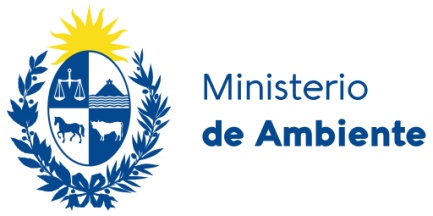 ANEXO I – FORMULARIO DE IDENTIFICACIÓN DE OFERENTE.Licitación Abreviada N° :  01/003/2022Razón Social de la Empresa:  _____________________________Nombre Comercial de la Empresa: ___________________________RUT: _____________________________Teléfono: __________________________Correo electrónico: ______________________El/Los que suscribe/n ______________________________(nombre de quien firme y tenga poderes suficientes para representar a la empresa oferente acreditados en RUPE) en representación de ______________________________ (nombre de la Empresa oferente) declara/n bajo juramento que la oferta ingresada en línea a través del sitio web de compras (www.comprasestatales.gub.uy ) vincula a la empresa en todos sus términos y que acepta/n sin condiciones las disposiciones del Pliego de Condiciones Particulares del procedimiento Licitación Abreviada Nº  01/003/2022, así como las restantes normas que rigen la contratación. A su vez, la empresa oferente declara contar con capacidad para contratar con el Estado, no encontrándose en ninguna situación que expresamente le impida dicha contratación, conforme lo preceptuado por el artículo 46 del T.O.C.A.F., y restantes normas concordantes y complementarias. FIRMA/S de representante: ___________________________________________________Aclaración de firmas: _______________________________________________________